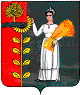                        Об утверждении квалификационных требований для замещения должностей муниципальной службы в                                 администрации сельского поселения Верхнематренский сельсовет                                                    Добринского муниципального района Липецкой областиВ соответствии с частью 2 статьи 9 Федерального закона от 02.03.2007                          № 25-ФЗ «О муниципальной службе в Российской Федерации», администрация сельского поселения Верхнематренский сельсовет постановляет:1. Утвердить квалификационные требования к уровню профессионального образования, стажу муниципальной службы или стажу работы по специальности, профессиональным знаниям и навыкам, необходимым для замещения должностей муниципальной службы в администрации сельского поселения Верхнематренский сельсовет Добринского муниципального района Липецкой области. 2. Администрации сельского поселения Верхнематренский сельсовет Добринского муниципального района Липецкой области, обеспечить включение в должностные инструкции муниципальных служащих  администрации сельского поселения Верхнематренский сельсовет Добринского муниципального района  Липецкой области, квалификационных требований, утвержденных настоящим Постановлением.3. Настоящее Постановление вступает в силу со дня его подписания.4. Обнародовать настоящее Постановление в установленном порядке и разместить на официальном сайте сельского поселения Верхнематренский сельсовет.Глава сельского поселения                                                                         Верхнематренский сельсовет                                Н.В.Жаворонкова        Утверждены               Постановлением администрации                                         сельского поселения Верхнематренский сельсоветот 04.02.2013 г. № 6Квалификационные требования к уровню профессионального образования, стажу муниципальной службы, стажу работы по специальности, профессиональным знаниям и навыкам, необходимым для замещения должностей муниципальной службы в администрации сельского поселения Верхнематренский сельсовет Добринского муниципального района Липецкой области1. Квалификационные требования к уровню профессионального образования,стажу муниципальной службы или стажу работы по специальности.       1.1. Квалификационными требованиями к уровню профессионального образования, стажу муниципальной службы или стажу работы по специальности, устанавливаемыми для замещения должностей муниципальной службы, являются:1.1.1. Для замещения старших должностей муниципальной службы - соответствующее высшее или среднее профессиональное образование;           требования к стажу муниципальной службы  или стажу работы по специальности не предъявляются..1.1.2. Для замещения младших должностей муниципальной службы - высшее или среднее профессиональное образование;           требования к стажу муниципальной службы  или стажу работы по специальности не предъявляются.2. Общие квалификационные требования к профессиональным знаниям и навыкам 2.1. Общими квалификационными требованиями к профессиональным знаниям муниципальных служащих для всех групп должностей являются знание:Конституции Российской Федерации, федеральных законов, актов Президента Российской Федерации и Правительства Российской Федерации, законов и иных нормативных правовых актов Липецкой области;                                                        Устава сельского поселения Верхнематренский сельсовет Добринского муниципального района  Липецкой области,муниципальных правовых актов сельского поселения Верхнематренский сельсовет, в том числе регламентирующих деятельность сельского поселения, в котором муниципальный служащий замещает должность муниципальной службы (регламент, инструкция по делопроизводству, правила внутреннего трудового распорядка и другие);            основных обязанностей муниципального служащего, своих должностных обязанностей в соответствии с должностной инструкцией, ограничений и запретов, связанных с муниципальной службой, требования к поведению муниципального служащего;2.2. Общими квалификационными требованиями к профессиональным навыкам муниципальных служащих являются навыки:работы с современными информационными технологиями, информационными системами, оргтехникой и средствами коммуникации;работы с документами (составление, оформление, анализ, ведение и хранение документации и иные практические навыки работы с документами);организации личного труда и эффективного планирования рабочего времени;делового и профессионального общения;3. Специальные квалификационные требования к профессиональным знаниям и навыкам3.1. К муниципальным служащим, замещающим должности муниципальной службы старшей группы, предъявляются следующие квалификационные требования:знание основ права и экономики, порядка подготовки и принятия муниципальных правовых актов, основ информационного и документационного обеспечения деятельности органа местного самоуправления и структурных подразделений органа местного самоуправления;наличие навыков подготовки аналитического материала, нормотворческой деятельности, системного подхода в решении задач, консультирования, разработки предложений по направлению деятельности для последующего принятия управленческих решений, организационной работы, подготовки и проведения мероприятий в соответствующей сфере деятельности, экспертной работы по профилю деятельности, подготовки проектов муниципальных правовых актов по направлению деятельности, составления и исполнения перспективных и текущих планов, организации работы по взаимосвязи с другими структурными подразделениями органа местного самоуправления муниципального образования и органами местного самоуправления муниципального образования; 3.2. К муниципальным служащим, замещающим должности муниципальной службы младшей группы, предъявляются следующие квалификационные требования:знание задач и функций, стоящих перед органом местного самоуправления, порядка подготовки и принятия муниципальных правовых актов, основ информационного и документационного обеспечения деятельности органа местного самоуправления и структурных подразделений органа местного самоуправления;наличие навыков ведения служебного документооборота, исполнения служебных документов, систематизации и подготовки информационных материалов по профилю деятельности, проектов документов, формирования и ведения автоматизированных информационно-справочных банков данных, технического обеспечения деятельности структурного подразделения (машинописные, копировальные работы, заполнение заявок), выполнения четко регламентированных технологических процессов.ПОСТАНОВЛЕНИЕ                                                                                    АДМИНИСТРАЦИИ СЕЛЬСКОГО ПОСЕЛЕНИЯ ВЕРХНЕМАТРЕНСКИЙ СЕЛЬСОВЕТ ДОБРИНСКОГО МУНИЦИПАЛЬНОГО РАЙОНА ЛИПЕЦКОЙ ОБЛАСТИ  РОССИЙСКОЙ ФЕДЕРАЦИИПОСТАНОВЛЕНИЕ                                                                                    АДМИНИСТРАЦИИ СЕЛЬСКОГО ПОСЕЛЕНИЯ ВЕРХНЕМАТРЕНСКИЙ СЕЛЬСОВЕТ ДОБРИНСКОГО МУНИЦИПАЛЬНОГО РАЙОНА ЛИПЕЦКОЙ ОБЛАСТИ  РОССИЙСКОЙ ФЕДЕРАЦИИПОСТАНОВЛЕНИЕ                                                                                    АДМИНИСТРАЦИИ СЕЛЬСКОГО ПОСЕЛЕНИЯ ВЕРХНЕМАТРЕНСКИЙ СЕЛЬСОВЕТ ДОБРИНСКОГО МУНИЦИПАЛЬНОГО РАЙОНА ЛИПЕЦКОЙ ОБЛАСТИ  РОССИЙСКОЙ ФЕДЕРАЦИИ  04.02.2013гс.Верхняя Матренка             № 6